ANEXO 1 - PROPOSTA DO PROJETO PARA IMPLATAÇÃO DO LAB IFMAKERANEXO 2 - TABELA DE PONTUAÇÃO DE AVALIAÇÃO CURRICULAR PRODUÇÃO INDIVIDUAL: - Titulação, Produção Científica Bibliográfica e não Bibliográfica no período de 2015 a 2020PRODUÇÃO DO GRUPO DE PESQUISA:          Grupo de Pesquisa que o(a) o(a)Professor(a) Coordenador(a) participa:  ________________________________________________________________________          Servidores participantes do grupo de pesquisa:  _________________________________________________________________________ OBS: Para efeito de cálculo da pontuação dos grupos de pesquisa, será considerado como produção do servidor no grupo, as produções que apresentem no mínimo o nome de mais 01 (um) dos servidores integrantes do Grupo de Pesquisa cadastrado no CNPq e validado pelo IFS, e que não foi pontuada na produção individual. Produção Científica Bibliográfica e não Bibliográfica do Grupo nos últimos 05 anos Assinatura do(a) Professor(a) Coordenador(a) ANEXO 3 – DECLARAÇÃO DE ANUÊNCIA DO ORIENTADOR E ALUNO-BOLSISTA (caso haja disponibilidade orçamentária)Local,_________ de ___________________ de ________ Eu, _______________________________________________________, servidor ocupante do cargo de ______________________________________, matrícula-SIAPE nº ___________________, visando à submissão do Projeto intitulado _________________________________________________, Edital nº 07/2020/PROPEX/PROEN/IFS, informamos que _______________________ é aluno bolsista necessário ao desenvolvimento do projeto, estando regularmente matriculado no IFS sob matrícula _____________________, curso __________________, Campus ______________, portador do CPF________________ e RG ________________________. Estando ciente que as assinaturas neste termo implicam em aceitação integral de todas as regras determinadas no Edital supracitado e plena ciência de que o não cumprimento de qualquer um dos itens previstos acarretará em devolução integral dos valores recebidos.    Assinatura do Professor/Pesquisador Orientador  Eu,_________________________________________________________, declaro para os devidos fins que estou ciente de que não posso acumular essa bolsa com a de outros programas do IFS e de acordo com todas as normas referentes ao Edital nº 07/2020/PROPEX/PROEN/IFS. ________________________________________________ Assinatura do Aluno ANEXO 4 - FORMULÁRIO DE RECURSO ADMINISTRATIVO ANEXO 5 - DECLARAÇÃO DE PARCERIA (se necessário)OBS: A DECLARAÇÃO DEVERÁ SER EM PAPEL COM TIMBRE DA PARCEIRA Declaramos, para fins de manifestação de Parceria, que reconhecemos e estamos comprometidos com a execução do projeto de intitulado________________________________________________________ Submetido por servidor do IFS à aprovação pelo Edital   07/2020/PROPEX/PROEN/IFS, que se realizará por meio do estabelecimento de vínculo de cooperação, zelando-se pela boa qualidade das ações e serviços prestados e buscando alcançar eficiência, eficácia, efetividade e economicidade das atividades, observando-se as orientações e recomendações emanadas do IFS. Os resultados atingidos com a execução da Parceria manifestada constarão no Relatório de Prestação de Contas do Projeto e publicizados em mídia interna do IFS. (Cidade/Estado),____________de _________________________ de 2020. ________________________________________________ Assinatura do Responsável -  Entidade Parceira ANEXO 6 – MODELO DE RELATÓRIO (Local) ____________________, ______, ________________________ de ______________________________________________________________________ASSINATURA DO PROFESSOR(A) ORIENTADOR(A)ANEXO 7 – TERMO DE GARANTIA DA UNIDADE PROPONENTEOBS: A DECLARAÇÃO DEVERÁ SER EM PAPEL COM TIMBRE DO CAMPUS Declaramos que reconhecemos e estamos comprometidos com a execução do projeto intitulado_________________________________________________ Submetido por servidor do IFS à aprovação pelo Edital   07/2020/PROPEX/PROEN/IFS, que se realizará por meio do estabelecimento de vínculo a Unidade Proponente ___________________, zelando-se pela boa qualidade das ações e serviços prestados e buscando alcançar eficiência, eficácia, efetividade e economicidade das atividades, observando-se as orientações e recomendações emanadas do IFS e ainda a garantia de implementação dos  itens listados conforme abaixo:Espaço físico para ser implementado o Lab IF Maker juntamente com o mobiliário mínimo para a sua execução;Possuir a infraestrutura física necessária para a implementação ampliação do Lab IFMaker de: Sala com instalações elétricas e lógicas compatíveis, e contrato de conexão de rede internet vigente.Manifestar interesse em participar da “Intenção de Registro de PreçoIRP”, a ser constituída para suportar o projeto IFMaker;Adquirir, caso aprovado, com os recursos a serem descentralizados pela Setec/MEC, os equipamentos apontados na proposta apresentada;Instalar o Lab IFMaker, deixando-o em condição de uso, em no máximo 04 meses após a entrega de todos os equipamentos pelos fornecedores;Adquirir todo o mobiliário necessário para a instalação do Lab IFMaker, empregando recursos próprios, de acordo com a proposta apresentada;Garantir os recursos de custeio, empregando recursos próprios, para a aquisição do material de consumo necessário ao pleno funcionamento do(s) Lab IFMaker instalados;Incentivar a capacitação dos servidores da(s) unidade(s) que receber(em) o(s) Lab IFMaker por meio dos dois cursos que serão oferecidos pelo IFES na modalidade a Distância, modelo MOOC, no âmbito do projeto “Formação debEducadores para Atuarem em Espaços Maker”, quais sejam: Introdução a Cultura Maker para Educadores e Aprendizagem Baseada em Projetos em Espaços Maker;Constituir equipe gestora de cada Lab IFMaker que será implementado;(Local e data)______________________________________________________ASSINATURA DO GESTOR RESPONSÁVEL PELA UNIDADE PROPONENTEANEXO 8 - PROPOSTA DO PROJETO PARA AMPLIAÇÃO DO LAB IFMAKER - 2021]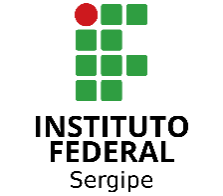 INSTITUTO FEDERAL DE EDUCAÇÃO, CIÊNCIA E TECNOLOGIA DE SERGIPEPRÓ-REITORIA DE PESQUISA E EXTENSÃOPRÍ-REITORIA DE ENSINOEDITAL Nº 07/2020/PROPEX/PROEN//IFSANEXO I – Formulário de Inscrição da Proposta de Projeto Equipe Gestora (de acordo com item 4 deste edital):Título do Projeto/Lab IFMaker: Unidade Proponente:Descrição da Unidade Proponente e do espaço onde será instalado o lab. IFMaker (inserir a planta baixa e fotografias do ambiente que receberá o Lab. IFMaker em que seja possível identificar instalação elétrica adequada e contrato de conexão de rede internet vigente, conforme exigência da SETEC) (Descrever o perfil organizacional e dados gerais da Unidade Proponente Neste item pode constar, por exemplo, uma breve descrição do histórico e dos objetivos da Unidade, o ramo de atuação, instalações físicas, infra-estrutura, número de servidores, investimentos em pesquisa e desenvolvimento, principais produtos ou processos desenvolvidos, em desenvolvimento ou comercializados, patentes obtidas, laboratórios existentes, oferta de cursos técnicos e de licenciatura, quando for Campi), devendo ser inserida planta baixa e fotografias do espaço destinado ao laboratório.Resumo do Projeto/Lab IFMaker :Descrição contendo no máximo 300 palavras. Deve ser conciso e objetivo, apresentado em apenas um parágrafo com espaçamento simples, alinhamento justificado, sem citações, tabelas, gráficos, fotos com espaço, espaçamento simples entre linhas.Introdução:A introdução deve destacar o porquê da escolha Lab IFMaker, anunciando a ideia básica de sua constituição, situando-o dentro do contexto geral da Unidade, descrevendo as motivações que levaram a escolha do mesmo. Máximo de 3 páginasJustificativa de criação do Lab. IFMaker:Deverá ser justificado e comprovado o caráter multidisciplinar do projeto, a capacidade de interagir com a comunidade acadêmica e com a sociedade em geral, além de demonstrar que o Lab. IFMaker caso seja aprovado, irá contribuir para o fortalecimento da cultura learning by doing aplicado às diversas áreas do conhecimento dentro da unidade onde será instalado. Máximo de 3 páginasObjetivos:Destaca que o(a)Professor(a) Coordenador(a) pretende realizar. Devendo ser dividido em primário/geral: dimensão ampla pretendida, e secundário/específicos: que viabilizaram o alcance do objetivo primário/geral. Obrigatoriamente deverá ser iniciado por verbos no infinitivo, por exemplo: conhecer, identificar, traçar, determinar, avaliar, dentre outros.  Máximo de 1 página. Descrição do Envolvimento dos Alunos Destacar os níveis e modalidades de ensino envolvidos, e a potencial articulação de conteúdos e trocas de conhecimentos. Descrever de forma clara como os alunos dos cursos técnicos e dos demais níveis participam do desenvolvimento das soluções tecnológicas estimuladas por essa chamada pública. Máximo de 3 páginasInovação e Sustentabilidade do LaboratórioDiferenciais da solução proposta com relação às soluções/produtos existentes no mercado; Tecnologias previstas que tornam a solução/produto com valor agregado e de difícil cópia; Modelo de negócios com potencial de ser inovador; Premissas de impacto e sustentabilidade social e ambiental do empreendimento; Forma de monetização / geração de receitas. Máximo de 3 páginasMetodologia:A metodologia deverá destacar qual caminho que o(a)Professor(a) Coordenador(a) utilizará para alcançar seus objetivos, local do Lab, forma de abordagem, cenário, população a ser atingida etc. Máximo de 3 páginas.Instituições Colaboradoras (opcional):Descrever o perfil organizacional e dados gerais sobre da Instituição Colaboradora. Neste item deve ficar clara a importância da instituição parceira na consecução dos objetivos da proposta, suas atribuições e participação no desenvolvimento das ações - máximo 1 página. Quando existir, identificar parceiros externos ao IFS e sua forma da participação, anexando o termo de parceriaResultados Esperados:Qual resultado obtido com a implantação do Lab. Descrever os impactos que terá a unidade, o IFS e o estado de Sergipe com a implantação do Lab IFMaker. Máximo de 2 páginasCronograma Financeiro:(    ) Modelo 01                           (    ) Modelo 02                             (    ) Modelo CustomizadoDescrever o modelo do Labo IFMaker que será utilizado conforme descrito no item 5.1 Cronograma de Atividades:A elaboração do cronograma responde à pergunta quando? A pesquisa deve ser dividida em partes, fazendo-se a previsão do tempo necessário para passar de uma fase a outra) Referências Bibliográficas:Segundo normas da ABNTNome completo:  Matrícula: Curso: Lotação: Grupo Grupo Tipo da Produção Tipo da Produção Pontos Unidade Pontos Unidade Pontuação Máxima Pontuação Máxima Quantidade Quantidade Pontuação Obtida Pontuação Obtida Titulação Acadêmica (apenas uma das opções)Titulação Acadêmica (apenas uma das opções)Mestrado Mestrado 10 10 10 10 Titulação Acadêmica (apenas uma das opções)Titulação Acadêmica (apenas uma das opções)DoutoradoDoutorado20202020Produção Bibliográfica Produção Bibliográfica Artigo publicado em periódico científico com Qualis A1, A2, B1, B2 na sua área de atuação ou área interdisciplinar ou Autoria de livro publicado em editora do Brasil (com ISBN) ou do exterior Artigo publicado em periódico científico com Qualis A1, A2, B1, B2 na sua área de atuação ou área interdisciplinar ou Autoria de livro publicado em editora do Brasil (com ISBN) ou do exterior 3 3 80 80 Produção Bibliográfica Produção Bibliográfica Artigo publicado em periódico científico com Qualis B3 na sua área de atuação ou área interdisciplinar ou Revista Expressão Científica do IFS ou Capítulo de livro publicado em editora do Brasil (com ISBN) ou do exterior Artigo publicado em periódico científico com Qualis B3 na sua área de atuação ou área interdisciplinar ou Revista Expressão Científica do IFS ou Capítulo de livro publicado em editora do Brasil (com ISBN) ou do exterior 2 2 60 60 Produção Bibliográfica Produção Bibliográfica Artigo publicado em periódico científico com Qualis B4 ou inferior na sua área de atuação ou área interdisciplinar  Artigo publicado em periódico científico com Qualis B4 ou inferior na sua área de atuação ou área interdisciplinar  1 1 40 40 Produção Bibliográfica Produção Bibliográfica Resumo expandido ou trabalho completo apresentado em evento científico nacional e publicado no livro de resumos ou nos anais com ISBN ou ISSN Resumo expandido ou trabalho completo apresentado em evento científico nacional e publicado no livro de resumos ou nos anais com ISBN ou ISSN 1 1 3 3 Produção Bibliográfica Produção Bibliográfica Resumo expandido ou trabalho completo apresentado em evento científico Resumo expandido ou trabalho completo apresentado em evento científico 1,5 1,5 3 3 internacional e publicado no livro de resumos ou nos anais com ISBN ou ISSN internacional e publicado no livro de resumos ou nos anais com ISBN ou ISSN Orientação ou co-orientação de projetos de pesquisa e/ou extensão  em andamento Orientação ou co-orientação de projetos de pesquisa e/ou extensão  em andamento 1 1 3 3 Coordenação e/ou organização de eventos e cursos ministrados de cunho científico, de extensão e/ou cultural Coordenação e/ou organização de eventos e cursos ministrados de cunho científico, de extensão e/ou cultural 1 1 3 3 Produção não Bibliográfica Produção não Bibliográfica Orientação ou co-orientação de projetos de pesquisa e/ou extensão concluído Orientação ou co-orientação de projetos de pesquisa e/ou extensão concluído 2 2 10 10 Produção não Bibliográfica Produção não Bibliográfica Participação em bancas de trabalhos de conclusão de curso Participação em bancas de trabalhos de conclusão de curso 0,5 0,5 3 3 Produção não Bibliográfica Produção não Bibliográfica Participação em bancas de defesa de Mestrado Participação em bancas de defesa de Mestrado 1 1 5 5 Produção não Bibliográfica Produção não Bibliográfica Participação em bancas de defesa de Doutorado Participação em bancas de defesa de Doutorado 1,5 1,5 3 3 Produção não Bibliográfica Produção não Bibliográfica Orientação ou co-orientação concluída de monografia de pós- graduação lato sensu, ou trabalho de conclusão de curso Orientação ou co-orientação concluída de monografia de pós- graduação lato sensu, ou trabalho de conclusão de curso 0,5 0,5 7 7 Produção não Bibliográfica Produção não Bibliográfica Orientação ou co-orientação concluída ou em andamento de mestrado Orientação ou co-orientação concluída ou em andamento de mestrado 2 2 4 4 Produção não Bibliográfica Produção não Bibliográfica Orientação ou co-orientação concluída ou em andamento de doutorado Orientação ou co-orientação concluída ou em andamento de doutorado 2 2 2 2 Produção não Bibliográfica Produção não Bibliográfica Participação em conselho editorial e/ou científico de periódicos. Participação em conselho editorial e/ou científico de periódicos. 1 1 3 3 Produção não Bibliográfica Produção não Bibliográfica Patente requerida ou obtida. Patente requerida ou obtida. 3 3 30 30 Produção não Bibliográfica Produção não Bibliográfica Registro de software ou marca ou desenho industrial ou Proteção de cultivares requerida e/ou registrada.  Registro de software ou marca ou desenho industrial ou Proteção de cultivares requerida e/ou registrada.  2 2 30 30 Total Máximo Total Máximo Total Máximo Total Máximo 100 100 Grupo Grupo Tipo da Produção Pontos por Unidade Pontos por Unidade Pontuação Máxima Quantidades Quantidades Pontuação Obtida Pontuação Obtida Produção Bibliográfica Produção Bibliográfica Artigo publicado em periódico científico com Qualis A1, A2, B1, B2 na sua área de atuação ou área interdisciplinar ou Autoria de livro publicado em editora do Brasil (com ISBN) ou do exterior 5 5 30 Produção Bibliográfica Produção Bibliográfica Artigo publicado em periódico científico com Qualis B3 na sua área de atuação ou área interdisciplinar ou Revista Expressão Científica do IFS ou Capítulo de livro publicado em editora do Brasil (com ISBN) ou do exterior 4 4 20 Produção Bibliográfica Produção Bibliográfica Artigo publicado em periódico científico com Qualis B4 ou inferior na sua área de atuação ou área interdisciplinar  2 2 10 Produção Bibliográfica Produção Bibliográfica Resumo expandido ou trabalho completo apresentado em evento científico nacional e publicado no livro de resumos ou nos anais com ISBN ou ISSN 1 1 6 Resumo expandido  ou de trabalho completo apresentado em evento científico internacional e publicado no livro de resumos ou nos anais com ISBN ou ISSN Resumo expandido  ou de trabalho completo apresentado em evento científico internacional e publicado no livro de resumos ou nos anais com ISBN ou ISSN 1,5 9 9 Coordenação e/ou organização de eventos e cursos ministrados de cunho científico, de extensão e/ou cultural, vinculados ao grupo de pesquisa. Coordenação e/ou organização de eventos e cursos ministrados de cunho científico, de extensão e/ou cultural, vinculados ao grupo de pesquisa. 1 4 4 Patente requerida e/ou obtida. Patente requerida e/ou obtida. 4 12 12 Registro de software ou marca ou desenho industrial ou Proteção de cultivares requerida e/ou registrada. Registro de software ou marca ou desenho industrial ou Proteção de cultivares requerida e/ou registrada. 3 12 12 Total Máximo Total Máximo Total Máximo Total Máximo 100 100 RECURSO – Edital 07/2020/PROPEX/PROENRECURSO – Edital 07/2020/PROPEX/PROENRECURSO – Edital 07/2020/PROPEX/PROENRECURSO – Edital 07/2020/PROPEX/PROENTítulo do Projeto: Título do Projeto: Título do Projeto: Título do Projeto: Nome do Professor Orientador: Nome do Professor Orientador: Nome do Professor Orientador: Nome do Professor Orientador: Matrícula-SIAPE: Matrícula-SIAPE: Campus: RG: 	 CPF: 	 Fone: RG: 	 CPF: 	 Fone: RG: 	 CPF: 	 Fone: RG: 	 CPF: 	 Fone: FUNDAMENTO: FUNDAMENTO: FUNDAMENTO: FUNDAMENTO: Aracaju,                  /           /2020    Assinatura do Orientador: Assinatura do Orientador: Assinatura do Orientador: DADOS DO PROJETO EXECUTADODADOS DO PROJETO EXECUTADODADOS DO PROJETO EXECUTADODADOS DO PROJETO EXECUTADODADOS DO PROJETO EXECUTADODADOS DO PROJETO EXECUTADODADOS DO PROJETO EXECUTADODADOS DO PROJETO EXECUTADODADOS DO PROJETO EXECUTADODADOS DO PROJETO EXECUTADOUNIDADE CAMPUS :  (   ) Aracaju   (   ) Estância         (   ) Glória         (   ) Itabaiana       (   ) Lagarto    (   ) Propriá        (   ) São Cristóvão       (   ) Socorro         (   ) Tobias Barreto(    ) ReitoriaUNIDADE CAMPUS :  (   ) Aracaju   (   ) Estância         (   ) Glória         (   ) Itabaiana       (   ) Lagarto    (   ) Propriá        (   ) São Cristóvão       (   ) Socorro         (   ) Tobias Barreto(    ) ReitoriaUNIDADE CAMPUS :  (   ) Aracaju   (   ) Estância         (   ) Glória         (   ) Itabaiana       (   ) Lagarto    (   ) Propriá        (   ) São Cristóvão       (   ) Socorro         (   ) Tobias Barreto(    ) ReitoriaUNIDADE CAMPUS :  (   ) Aracaju   (   ) Estância         (   ) Glória         (   ) Itabaiana       (   ) Lagarto    (   ) Propriá        (   ) São Cristóvão       (   ) Socorro         (   ) Tobias Barreto(    ) ReitoriaUNIDADE CAMPUS :  (   ) Aracaju   (   ) Estância         (   ) Glória         (   ) Itabaiana       (   ) Lagarto    (   ) Propriá        (   ) São Cristóvão       (   ) Socorro         (   ) Tobias Barreto(    ) ReitoriaUNIDADE CAMPUS :  (   ) Aracaju   (   ) Estância         (   ) Glória         (   ) Itabaiana       (   ) Lagarto    (   ) Propriá        (   ) São Cristóvão       (   ) Socorro         (   ) Tobias Barreto(    ) ReitoriaUNIDADE CAMPUS :  (   ) Aracaju   (   ) Estância         (   ) Glória         (   ) Itabaiana       (   ) Lagarto    (   ) Propriá        (   ) São Cristóvão       (   ) Socorro         (   ) Tobias Barreto(    ) ReitoriaUNIDADE CAMPUS :  (   ) Aracaju   (   ) Estância         (   ) Glória         (   ) Itabaiana       (   ) Lagarto    (   ) Propriá        (   ) São Cristóvão       (   ) Socorro         (   ) Tobias Barreto(    ) ReitoriaUNIDADE CAMPUS :  (   ) Aracaju   (   ) Estância         (   ) Glória         (   ) Itabaiana       (   ) Lagarto    (   ) Propriá        (   ) São Cristóvão       (   ) Socorro         (   ) Tobias Barreto(    ) ReitoriaUNIDADE CAMPUS :  (   ) Aracaju   (   ) Estância         (   ) Glória         (   ) Itabaiana       (   ) Lagarto    (   ) Propriá        (   ) São Cristóvão       (   ) Socorro         (   ) Tobias Barreto(    ) ReitoriaEDITAL Nº.   ____/2020/PROPEX/IFSEDITAL Nº.   ____/2020/PROPEX/IFSTÍTULO DO LAB IFMAKERTÍTULO DO LAB IFMAKERTÍTULO DO LAB IFMAKERTÍTULO DO LAB IFMAKERInício: ____/____/_____Término:____/____/_____Início: ____/____/_____Término:____/____/_____Início: ____/____/_____Término:____/____/_____Início: ____/____/_____Término:____/____/_____EQUIPE ENVOLVIDA:EQUIPE ENVOLVIDA:EQUIPE ENVOLVIDA:EQUIPE ENVOLVIDA:EQUIPE ENVOLVIDA:EQUIPE ENVOLVIDA:EQUIPE ENVOLVIDA:EQUIPE ENVOLVIDA:EQUIPE ENVOLVIDA:EQUIPE ENVOLVIDA:NOME DO(A) PROFESSOR(A) ORIENTADOR(A):NOME DO(A) PROFESSOR(A) ORIENTADOR(A):NOME DO(A) PROFESSOR(A) ORIENTADOR(A):NOME DO(A) PROFESSOR(A) ORIENTADOR(A):NOME DO(A) PROFESSOR(A) ORIENTADOR(A):NOME DO(A) PROFESSOR(A) ORIENTADOR(A):NOME DO(A) PROFESSOR(A) ORIENTADOR(A):Matrícula-SIAPE:Matrícula-SIAPE:Matrícula-SIAPE:NOME DO(A) COORIENTADOR(A):NOME DO(A) COORIENTADOR(A):NOME DO(A) COORIENTADOR(A):NOME DO(A) COORIENTADOR(A):NOME DO(A) COORIENTADOR(A):NOME DO(A) COORIENTADOR(A):NOME DO(A) COORIENTADOR(A):Matrícula-SIAPE:Matrícula-SIAPE:Matrícula-SIAPE:NOME DO(A) ESTUDANTE:NOME DO(A) ESTUDANTE:NOME DO(A) ESTUDANTE:NOME DO(A) ESTUDANTE:NOME DO(A) ESTUDANTE:NOME DO(A) ESTUDANTE:NOME DO(A) ESTUDANTE:Matrícula:Matrícula:Matrícula:2- MATERIAL PERMANENTE ADQUIRIDO2- MATERIAL PERMANENTE ADQUIRIDO2- MATERIAL PERMANENTE ADQUIRIDO2- MATERIAL PERMANENTE ADQUIRIDO2- MATERIAL PERMANENTE ADQUIRIDO2- MATERIAL PERMANENTE ADQUIRIDO2- MATERIAL PERMANENTE ADQUIRIDO2- MATERIAL PERMANENTE ADQUIRIDO2- MATERIAL PERMANENTE ADQUIRIDO2- MATERIAL PERMANENTE ADQUIRIDOMATERIAL PERMANENTEMATERIAL PERMANENTEMATERIAL PERMANENTEMATERIAL PERMANENTEMATERIAL PERMANENTEMATERIAL PERMANENTEMATERIAL PERMANENTEMATERIAL PERMANENTEMATERIAL PERMANENTEMATERIAL PERMANENTENºItem adquirido Item adquirido Registro de PatrimônioRegistro de PatrimônioQuantidadeQuantidadeQuantidadeCusto Unitário (R$)Custo Total (R$)TOTAL GASTOTOTAL GASTOTOTAL GASTOTOTAL GASTOR$R$R$R$R$R$3-  DESCRIÇÃO DO PROCESSO DE IMPLANTAÇÃO DO LAB. IFMaker, COMPROVAÇÃO DA EFETIVA IMPLANTAÇÃO E UTILIZAÇÃO DO MESMO3-  DESCRIÇÃO DO PROCESSO DE IMPLANTAÇÃO DO LAB. IFMaker, COMPROVAÇÃO DA EFETIVA IMPLANTAÇÃO E UTILIZAÇÃO DO MESMO3-  DESCRIÇÃO DO PROCESSO DE IMPLANTAÇÃO DO LAB. IFMaker, COMPROVAÇÃO DA EFETIVA IMPLANTAÇÃO E UTILIZAÇÃO DO MESMO3-  DESCRIÇÃO DO PROCESSO DE IMPLANTAÇÃO DO LAB. IFMaker, COMPROVAÇÃO DA EFETIVA IMPLANTAÇÃO E UTILIZAÇÃO DO MESMO3-  DESCRIÇÃO DO PROCESSO DE IMPLANTAÇÃO DO LAB. IFMaker, COMPROVAÇÃO DA EFETIVA IMPLANTAÇÃO E UTILIZAÇÃO DO MESMO3-  DESCRIÇÃO DO PROCESSO DE IMPLANTAÇÃO DO LAB. IFMaker, COMPROVAÇÃO DA EFETIVA IMPLANTAÇÃO E UTILIZAÇÃO DO MESMO3-  DESCRIÇÃO DO PROCESSO DE IMPLANTAÇÃO DO LAB. IFMaker, COMPROVAÇÃO DA EFETIVA IMPLANTAÇÃO E UTILIZAÇÃO DO MESMO3-  DESCRIÇÃO DO PROCESSO DE IMPLANTAÇÃO DO LAB. IFMaker, COMPROVAÇÃO DA EFETIVA IMPLANTAÇÃO E UTILIZAÇÃO DO MESMO3-  DESCRIÇÃO DO PROCESSO DE IMPLANTAÇÃO DO LAB. IFMaker, COMPROVAÇÃO DA EFETIVA IMPLANTAÇÃO E UTILIZAÇÃO DO MESMO3-  DESCRIÇÃO DO PROCESSO DE IMPLANTAÇÃO DO LAB. IFMaker, COMPROVAÇÃO DA EFETIVA IMPLANTAÇÃO E UTILIZAÇÃO DO MESMOEquipe Gestora:Unidade que terá IFMaker Ampliado:Descrição da Unidade que será ampliadaJustificativa da ampliação:Objetivos:Resultados Esperados:Cronograma Financeiro:(    ) Modelo 01       (    ) Modelo 02      (   ) Modelo 03     (    ) Modelo CustomizadoDescrever o modelo do Labo IFMaker que será utilizado conforme descrito no item 5.2 Cronograma de Atividades:A elaboração do cronograma responde à pergunta quando? A pesquisa deve ser dividida em partes, fazendo-se a previsão do tempo necessário para passar de uma fase a outra) Referências Bibliográficas:Segundo normas da ABNT